HOMEWORK PACKET – WEEK OF MAY 11TH                 Dear Parents and families,Weekly homework is outlined below. Homework sheet will be included on my website along with my newsletter. Please sign and return this form every Friday. If there are any questions, please feel free to e-mail me at awerniak@summithill.orgThank you,Miss WerniakWEEKLY HOMEWORKDue: Friday, May 11th               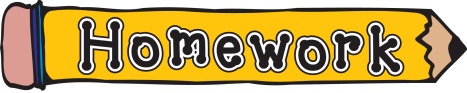 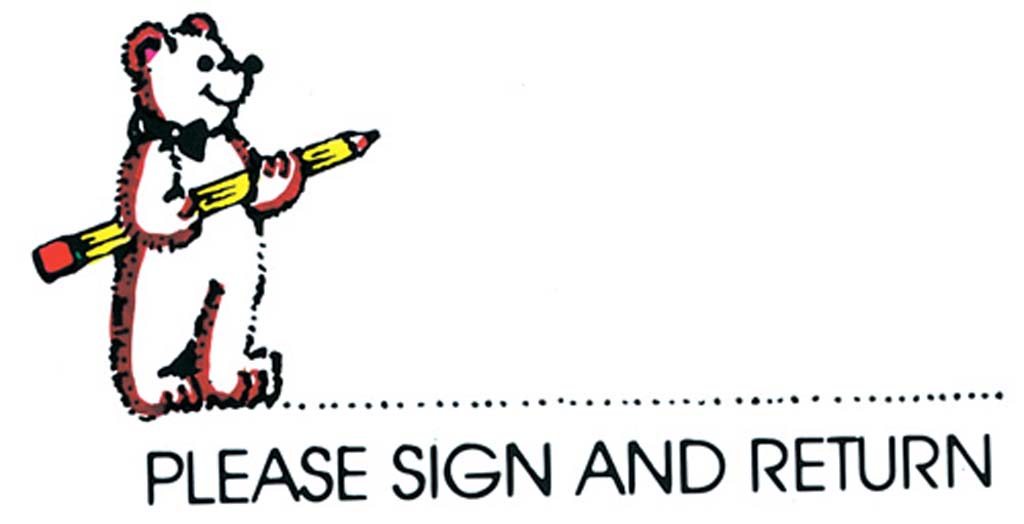 Math: Telling Time Practice Reading: Practice reading your weekly story Word Work: Spelling List B10 & Practice     SPELLING TEST FRIDAY, MAY 11TH  Practice your sight words! 